(Creating Functional Assessments and Positive Behavior Support Plans Supporting Individuals with intellectual disabilities experiencing challenging behaviors requires unique and individualized supports.   This blended on-line and in-person learning opportunity will provide an introduction to conduct a comprehensive Functional Assessment (FA) and design and implement a Positive Behavior Support Plan (PBSP) for people we support.  The course will take two to three months to complete.  It is required that attendees complete all on-line modules and take both the FA and PBSP workshops to complete the series. First month-Functional Assessment: On-line courses to be completed by March 15th:  Modules 1a, 1b, 1c, 2a, 2b & 3 must be completed and workbooks submitted by 3/1/18 in order to complete enrollment in this series. Classroom training #1 Thursday, March 29th  2018:During class students will have the opportunity to ask questions, conduct a peer review of plans, receive feedback on the plan they drafted and receive additional instruction on concepts of Functional Assessment. Each on-line class has DSHS approved CE credits. This classroom training is DSHS approved for 6 CE credits.  Second month-Positive Behavior Support Plan: On-line courses to be completed by April 12th, 2018  Modules 4 & 5 must be completed and workbooks submitted, along with corrections to FA if required, by 4/12/18 in order to continue with this seriesClassroom training #2 Thursday, April 26th, 2018  Each on-line class has DSHS approved CE credits. This classroom training is DSHS approved for 6 CE credits.  Class size limited to 26 participants You must attend all of the trainings and submit plans meeting quality standards to receive a certificate in writing FA/PBSP. Class starts promptly; if you are late, you will be asked to sign up for a future training. For Questions: Call Sandi Miller at 360-407-1537. Do not call to register, use form attached.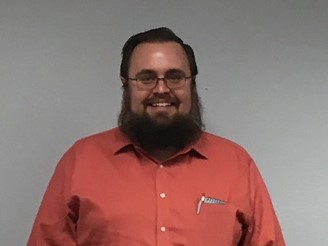 Who Should Attend?This workshop is for DDA contracted providers who write & implement FA’s & PBSP’s to include; Supported Living, Group Homes, Group Training Homes, Alternative Living, Companion Homes,  State Operated Living Alternatives, Crisis Diversion/Supports, Community Intermediate Care, County Day Programs, Behavior Support Providers, Community Crisis Stabilization Services and Employment Providers.Who Should Attend?This workshop is for DDA contracted providers who write & implement FA’s & PBSP’s to include; Supported Living, Group Homes, Group Training Homes, Alternative Living, Companion Homes,  State Operated Living Alternatives, Crisis Diversion/Supports, Community Intermediate Care, County Day Programs, Behavior Support Providers, Community Crisis Stabilization Services and Employment Providers.REGISTRATION FORMParticipant’s Name:Name of Company/Employer:Phone number in case of last minute changes to training:Please register early as space is limited and the training sessions fill quickly.  Registration ends two weeks before date of training.  We will email/send a confirmation.Please tell us at least two weeks in advance if you need a special accommodations by writing it in the space below. We need two weeks to process your request. If you don’t receive a confirmation of this request please contact us.  For accommodations, you can call Sandi Miller at 360-407-1537. I need this special accommodation: Please register early as space is limited and the training sessions fill quickly.  Registration ends two weeks before date of training.  We will email/send a confirmation.Please tell us at least two weeks in advance if you need a special accommodations by writing it in the space below. We need two weeks to process your request. If you don’t receive a confirmation of this request please contact us.  For accommodations, you can call Sandi Miller at 360-407-1537. I need this special accommodation: Send this registration form and completed workbooks from on-line Modules via email: PBSPTraining@dshs.wa.gov Sandi Miller, Developmental Disabilities Administration Additional classes are listed online at https://www.dshs.wa.gov/dda/dda-provider-trainingSend this registration form and completed workbooks from on-line Modules via email: PBSPTraining@dshs.wa.gov Sandi Miller, Developmental Disabilities Administration Additional classes are listed online at https://www.dshs.wa.gov/dda/dda-provider-training